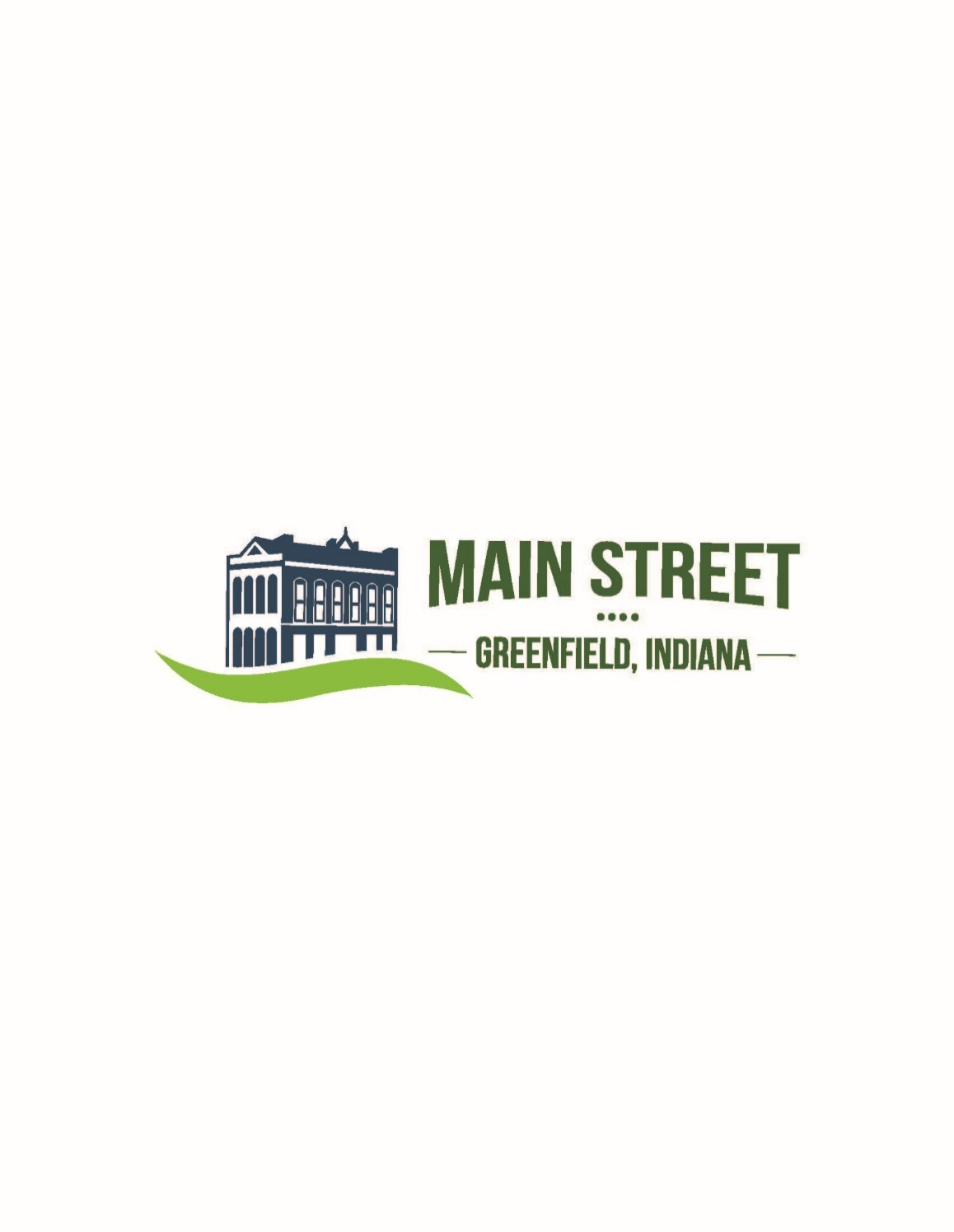 Downtown Improvement Grant ApplicationEstimated Total Project Cost: Amount Requested: Address of property to be improved: Type of Improvement Planned: Applicant/Owner InformationApplicant Name: Applicant Mailing Address: Best Contact Phone Number: Email Address: Do you own or lease the property? Property Owner Name (if different from applicant): Owner Mailing Address: Best Contact Phone Number for Owner: Owner Email Address: Property InformationDate of Construction: Number of Stories: Is this building located on a corner? Is this property listed on the National Register of Historic Places (either individually or as a contributing building in a National Register District)?Is this property located in a local historic district? Is the first floor of the building currently occupied? Name of Business: Type: Business Phone Number: Are any upper stories currently occupied? Name of Business or Occupants: Type: Business or Occupants Phone Number: I understand that the Downtown Improvement Grant must be used for the project described in this application and that the Greenfield Main Street Design Committee, Greenfield Main Street Board of Directors, and City of Greenfield Historic Board of Review must review the application and approve it prior to beginning construction. I understand that failure to comply with the approved application may result in losing my eligibility to receive funds. I further understand that, if selected, the project must be complete prior to reimbursement from the grant. I agree that I have submitted all required supporting photos and documentations with this application. I acknowledge that Greenfield Main Street, Inc. is obligated only to administer the grant procedures and is not liable to the applicant, owner of third parties for any obligations or claims of any nature growing out of, arising out of or otherwise related to the project or application undertaken by the applicant and/or owner.Signature of Applicant: ___________________________________________Printed Name: Date: Building owner’s signature (if applicant is not the owner): ___________________________________________Printed Name: Date:   Yes  No  Yes  No  Yes  No  Yes  No  Yes  No